รายงานการปฏิบัติราชการประจำเดือน มกราคม 2567ประจำปีงบประมาณ พ.ศ. 2567สถานีตำรวจภูธรอ่าวช่อ1. งานสืบสวน      วันที่ 10 มกราคม 2567  ได้มีผู้สมัครใจบำบัดยาเสพติด จำนวน  1 รายนายธรรมโชติ รอดคลองตัน  อายุ 45 ปี เลขประจำตัวประชาชน 3230100292161 (สมัครใจบำบัด)     วันที่ 11 มกราคม 2567 จับกุมขับเสพ จำนวน  1 รายนายภูชิต สังขวรรณ  อายุ 30 ปี เลขประจำตัวประชาชน 1230500046987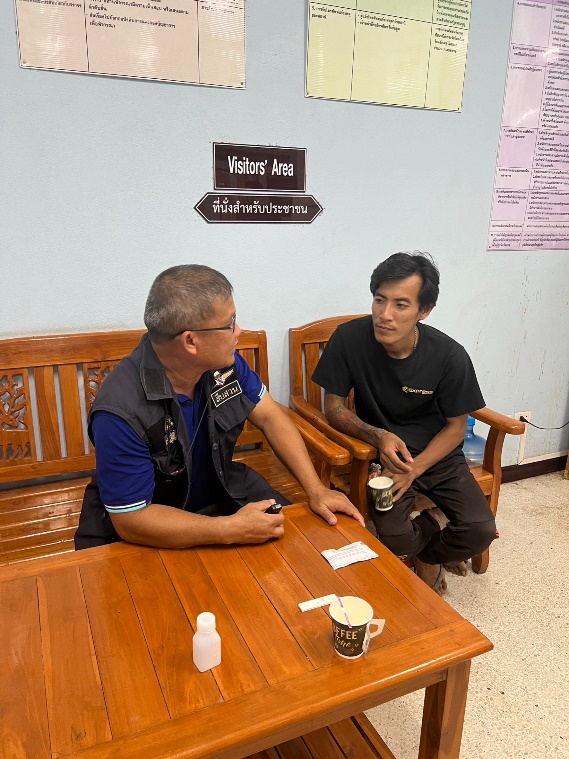 